ООО «Алнико»Система электронной очереди  Smart-Q.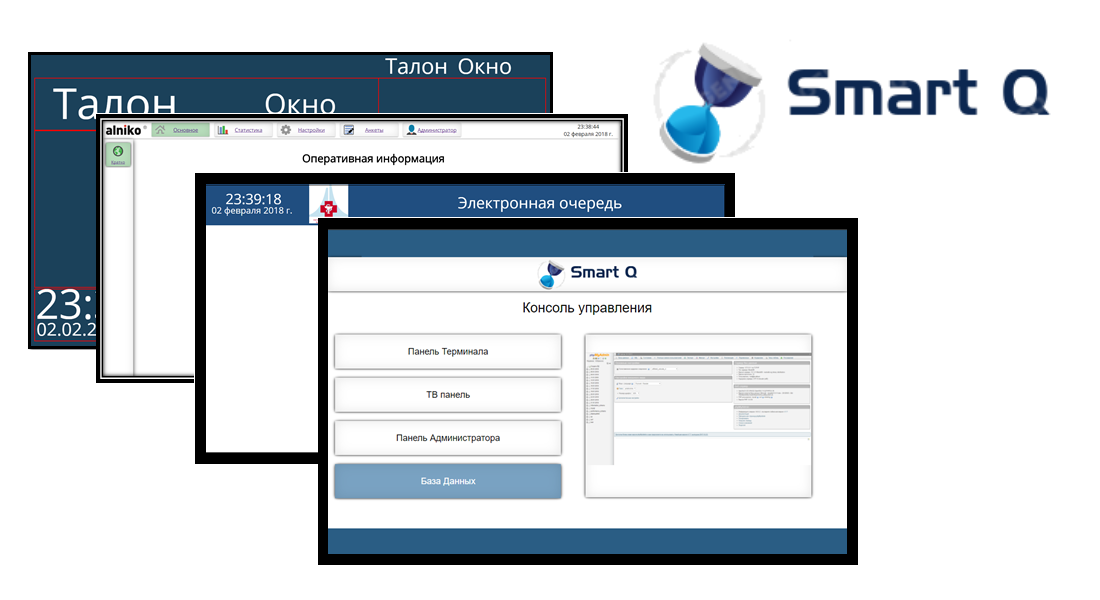 Инструкция по установкеВерсия 1.0www.alniko.ru 2018г.Скачивание архива программы с дополнительным программным обеспечением.Для скачивания последнего дистрибьютива с ПО «Система электронной очереди  Smart-Q», перейдите по ссылке и укажите удобное место для сохранения архива на вашем ПК.Для дальнейшей установки, на ПК должен быть установлен локальный веб-сервер. Для примера будем считать что папка локального веб сервера, на которой буду хранится исполняемые файлы будет называться htdocs. Также на ПК должен быть установлен браузер, желательно с поддержкой всех текущих web технологий.После скачивания , разархивируйте в удобное место файлы из архива. Все дальнейшие действия производятся из этого места (папки)Далее совершаете пошагово:1)Перемещаете папку htdocs, находящуюся в разархивируемой папке, в папку C:/локальный веб сервер /папка с исполняемыми файлами. Соглашаетесь на все вопросы об изменении и перезаписи файлов.2)Запускаете программу локального веб сервера.3)Открываете браузер, и переходите по ссылке:http://localhost/В открывшемся меню жмете «База данных и вводите пару Логин\пароль admin\1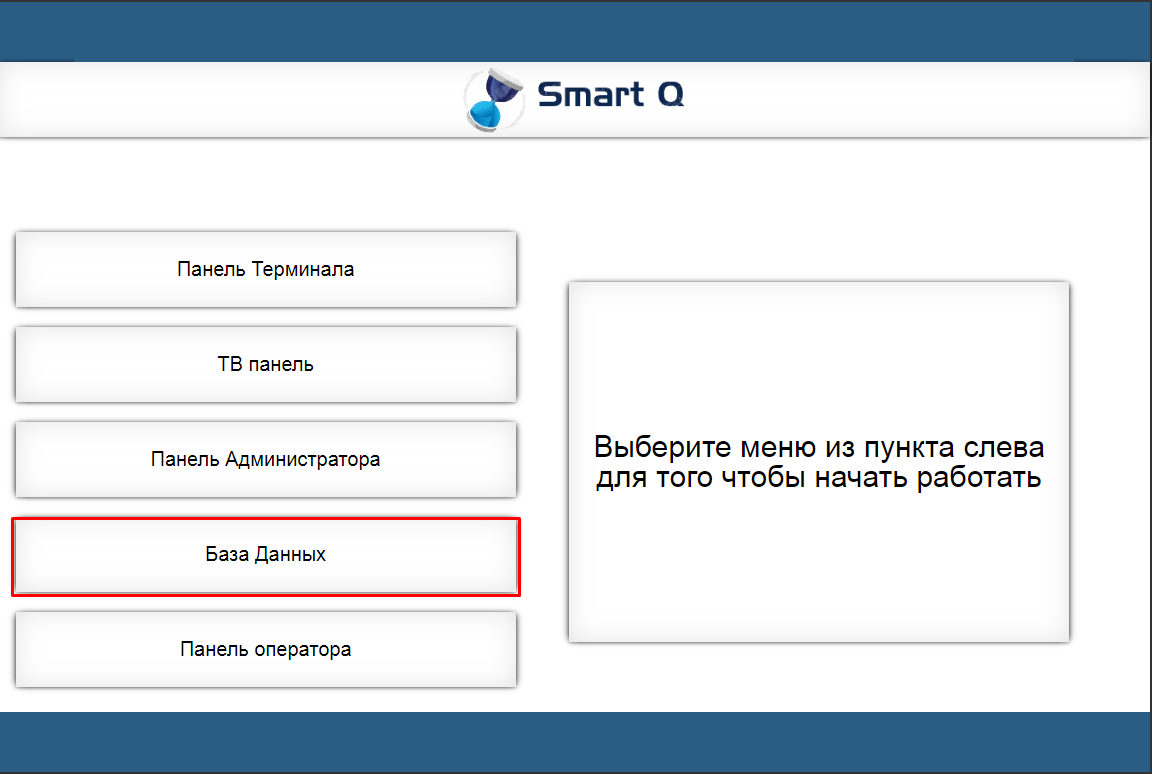 6)В открывшейся программе жмем «Базы данных»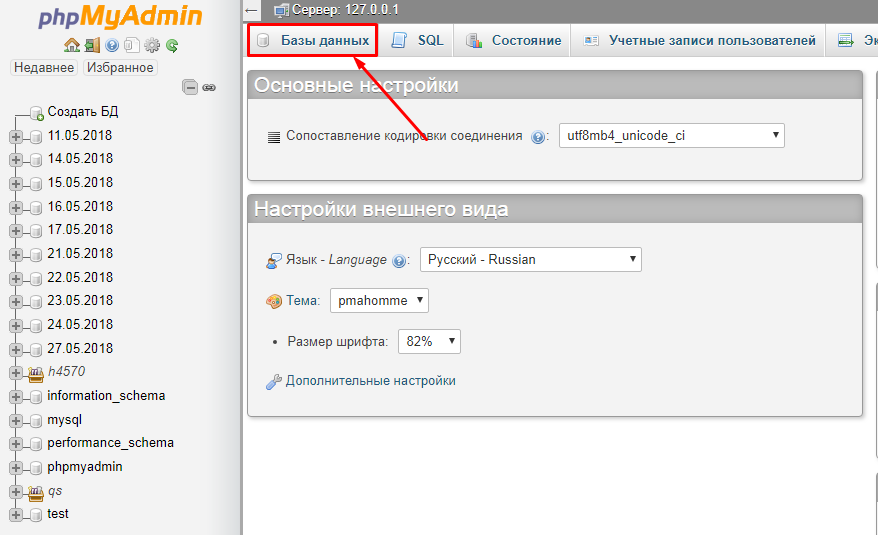 7)На следующей странице ставим настройки как на рис. И жмем «Создать» 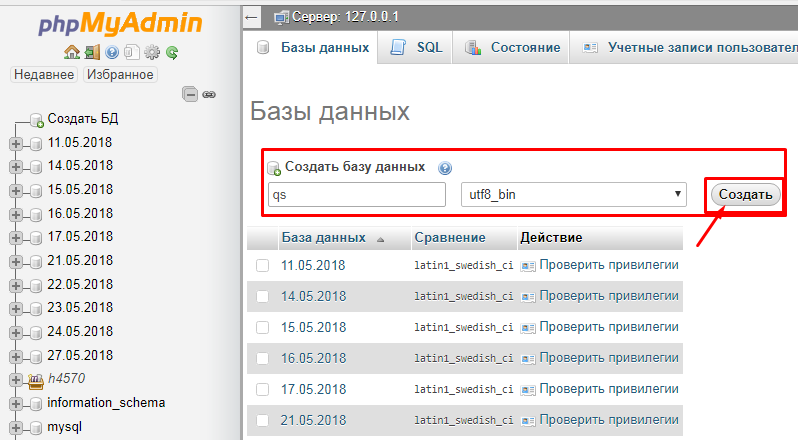 8)В открывшемся меню, жмем «Импорт»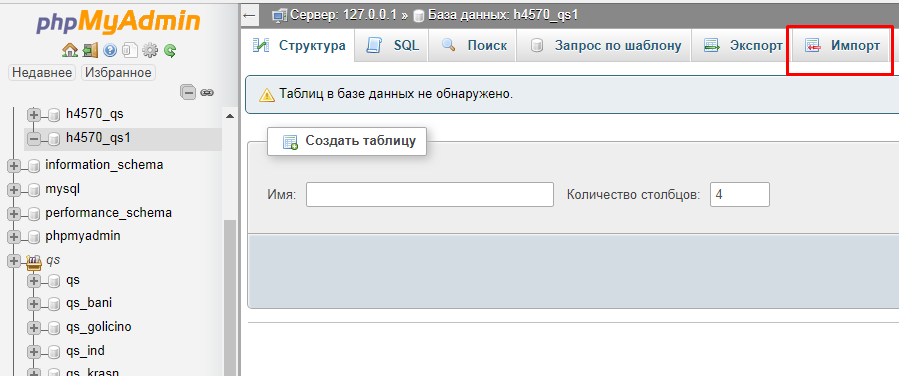 9)В открывшемся меню жмем кнопку «Выберите файл». Откроется окно в котором нужно будет указать файл «qs.sql» который находится в папке: C:/локальный веб сервер /папка с исполняемыми файлами/.Далее в нижней части окна жмем кнопку «Вперед»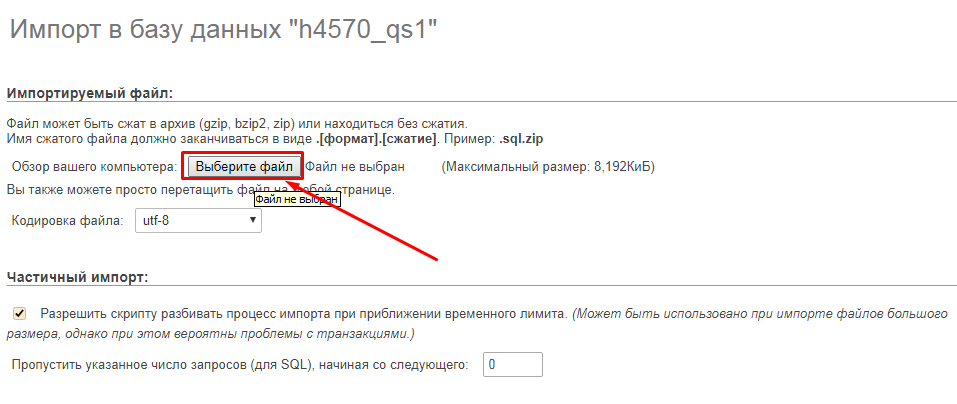 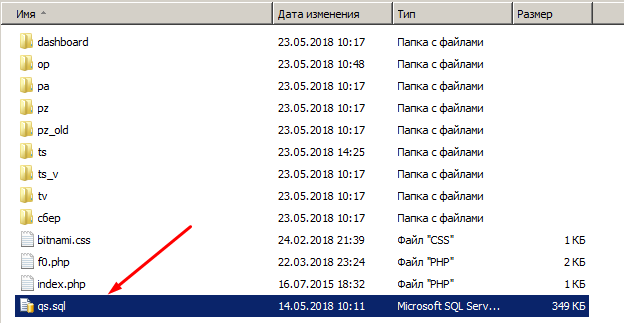 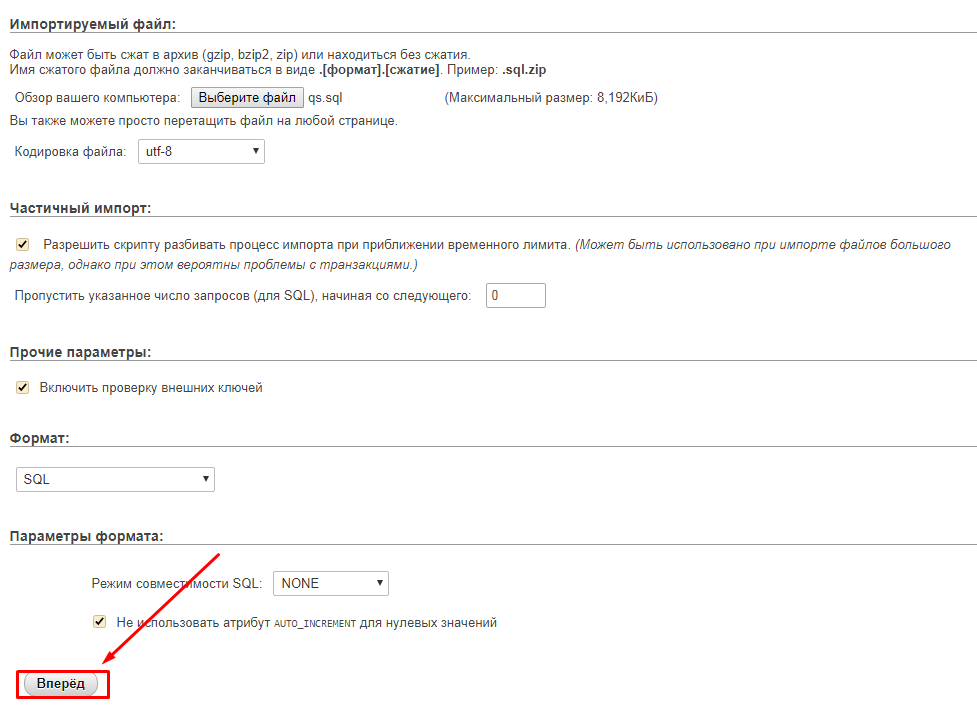 10)После успешного импорта , перейдите по ссылке  http://localhost/. Установка программы и  загрузка первоначальной базы данных окончена, система готова для работы.